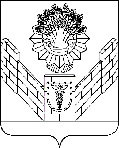 СОВЕТТБИЛИССКОГО СЕЛЬСКОГО ПОСЕЛЕНИЯТБИЛИССКОГО РАЙОНАРЕШЕНИЕот 29 ноября 2019 года                                                                      № 15ст-ца ТбилисскаяОб обнародовании проекта индикативного плана социально-экономического развития Тбилисского сельского поселенияТбилисского района на 2020 год и на плановый период 2021 и 2022 годов, назначении даты проведения публичных слушаний, создании оргкомитета по проведению публичных слушаний	В соответствии со статьей 28 Федерального закона от 6 октября 2003 года № 131-ФЗ «Об общих принципах организации местного самоуправления в Российской Федерации», руководствуясь статьей 26 устава Тбилисского сельского поселения Тбилисского района, Совет Тбилисского сельского поселения Тбилисского района р е ш и л:	1. Обнародовать проект индикативного плана социально-экономического развития Тбилисского сельского поселения Тбилисского района на 2020 год и на плановый период 2021 и 2022 годов.	2. Назначить проведение публичных слушаний по теме «Рассмотрение проекта индикативного плана социально-экономического развития Тбилисского сельского поселения Тбилисского района на 2020 год и на плановый период 2021 и 2022 годов» на 13 декабря 2019 года.	3. Создать оргкомитет по проведению публичных слушаний по теме «Рассмотрение проекта индикативного плана социально-экономического развития Тбилисского сельского поселения Тбилисского района на 2020 год и на плановый период 2021 и 2022 годов» (согласно приложению).		4. Контроль за выполнением настоящего решения возложить на постоянную комиссию Совета Тбилисского сельского поселения Тбилисского района по экономике, бюджету и финансам, налогам и сборам (Скубачев).	5. Настоящее решение вступает в силу со дня его подписания.Председатель СоветаТбилисского сельского  поселения Тбилисского района                                                                      Е.Б. СамойленкоГлава Тбилисского сельского  поселения  Тбилисского района                                                  А.Н. Стойкин                                                                                                                      ПРИЛОЖЕНИЕк решению Совета Тбилисского сельского поселения Тбилисскогорайонаот 29 ноября 2019 года № 15СОСТАВоргкомитета по проведению публичных слушаний по теме: «Рассмотрение проекта индикативного плана социально-экономического развития Тбилисского сельского поселения Тбилисского района на 2020 год и на плановый период 2021 и 2022 годов»Байнякшина Елена Викторовна – эксперт-экономист финансового отдела администрации Тбилисского сельского поселения Тбилисского района;Воронкин Дмитрий Евгеньевич - начальник отдела делопроизводства и организационно - кадровой работы администрации Тбилисского сельского поселения Тбилисского района;Ивченко Екатерина Александровна – эксперт-бухгалтер финансового отдела администрации Тбилисского сельского поселения Тбилисского района;Серик Денис Михайлович – заместитель начальника финансового отдела администрации Тбилисского сельского поселения Тбилисского района;Скубачев Владимир Владимирович - председатель постоянной комиссии Совета Тбилисского сельского поселения Тбилисского района по  экономике, бюджету и финансам налогам и сборам.     Глава Тбилисского сельского       поселения  Тбилисского района                                                А.Н. Стойкин                                                                                                                      